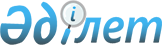 О признании утратившим силу приказа министра сельского хозяйства Республики
Казахстан от 11 мая 2011 года № 25-2-02/249 "Об утверждении Положения об авиационных работах по охране и защите лесного фонда"Приказ Министра сельского хозяйства Республики Казахстан от 4 октября 2012 года № 17-03/499

      В целях реализации распоряжения Премьер-Министра Республики Казахстан от 20 марта 2012 года № 57-р «О мерах по реализации Закона Республики Казахстан от 25 января 2012 года «О внесении изменений и дополнений в некоторые законодательные акты Республики Казахстан по вопросам лесного хозяйства, животного мира и особо охраняемых природных территорий» ПРИКАЗЫВАЮ:



      1. Признать утратившим силу приказ министра сельского хозяйства Республики Казахстан от 11 мая 2011 года № 25-2-02/249 «Об утверждении Положения об авиационных работах по охране и защите лесного фонда» (зарегистрирован в Реестре государственных регистрации нормативных правовых актов за № 7070; опубликован в газетах «Казахстанская правда» от 27 сентября 2011 года № 310-311 (26701-26702) и от 29 сентября 2011 года № 313 (26704)).



      2. Комитету лесного и охотничьего хозяйства в недельный срок направить в установленном порядке копию настоящего приказа в Министерство юстиции Республики Казахстан и обеспечить его официальное опубликование.



      3. Настоящий приказ вводится в действие со дня подписания.       Министр                                   А. МАМЫТБЕКОВ      «СОГЛАСОВАНО»

      Министр транспорта и коммуникаций

      Республики Казахстан

      А. ЖУМАГАЛИЕВ

      12 июля 2012 года
					© 2012. РГП на ПХВ «Институт законодательства и правовой информации Республики Казахстан» Министерства юстиции Республики Казахстан
				